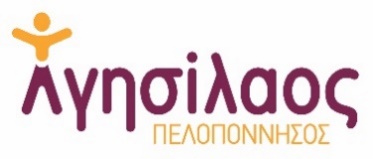 Αίτηση ΣυμμετοχήςΗμερίδα με θέμα:  «Δικτύωση και ώσμωση του αναπηρικού κινήματος με τα κινήματα προστασίας του περιβάλλοντος, του καταναλωτή καθώς και τα κινήματα της ισότητας των φύλων και της μη διάκρισης»Με το παρόν, θα ήθελα να εκδηλώσω το ενδιαφέρον μου για συμμετοχή στην Ημερίδα με θέμα: «Δικτύωση και ώσμωση του αναπηρικού κινήματος με τα κινήματα προστασίας του περιβάλλοντος, του καταναλωτή καθώς και τα κινήματα της ισότητας των φύλων και της μη διάκρισης» της Πράξης ‘ΑΓΗΣΙΛΑΟΣ’, το οποίο θα λάβει χώρα στην «Αίθουσα Εκδηλώσεων» της Δημόσιας Κεντρικής Βιβλιοθήκης Τρίπολης (Eπισκόπου Ανθίμου και Όθωνα Τσαμπλάκου, Τ.Κ. 221 32 Tρίπολη), την Τετάρτη 22 Νοεμβρίου 2023 και ώρες 11:00 έως 17:00.Κατά την διάρκεια της ημερίδας, θα υπάρχει coffee break. Σε περίπτωση που υπάρχουν ειδικές διατροφικές ανάγκες ή αλλεργίες (Διαβητική διατροφή, gluten free κλπ) παρακαλούμε διευκρινίστε:…………………………………………………………………………………………………………Μετά τη λήξη της Ημερίδας, θα δοθούν βεβαιώσεις παρακολούθησης. Δηλώνω ότι επιθυμώ διερμηνεία στην Ελληνική Νοηματική Γλώσσα: ΝΑΙ / ΌΧΙ Υπογραφή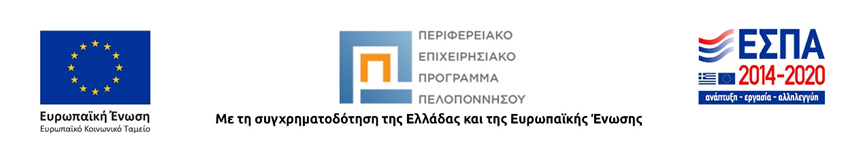 Όνομα Επώνυμο Ιδιότητα Υπηρεσία/ΦορέαςΤηλέφωνο Επικοινωνίας Email 